1.3.e Hanover College Department of Education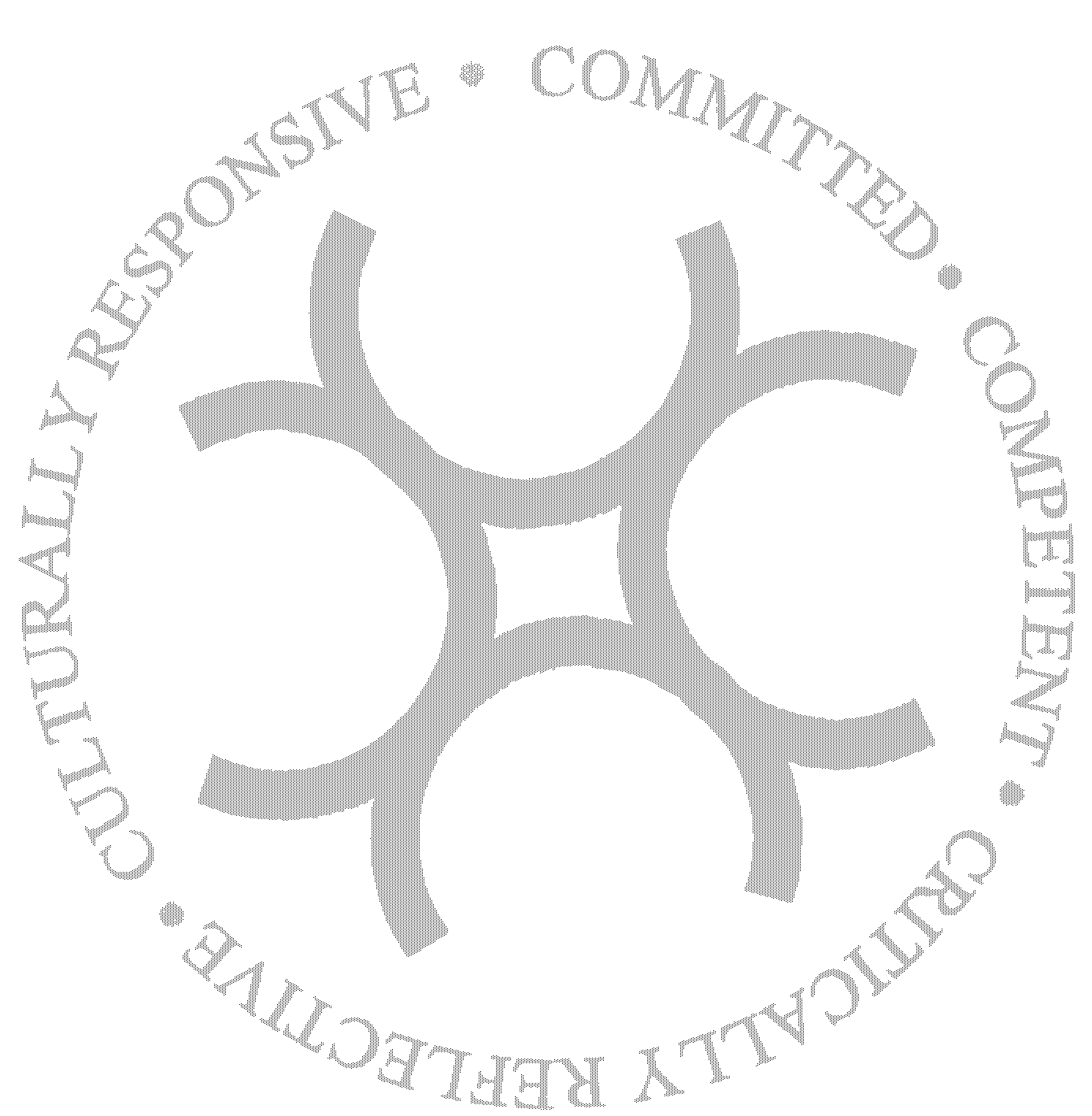 EDU 333 English Language Arts Practice Teaching Assessment (6/13)Teacher Candidate:  _______________________________________________   Date:  _______________Mentor:  ____________________________  Grade:  _____   School:  _____________________________Please indicate a score using the following scale:0 = not addressed, not met       1 = incomplete, not met      2 = satisfactory, met         3 = exceeds target, met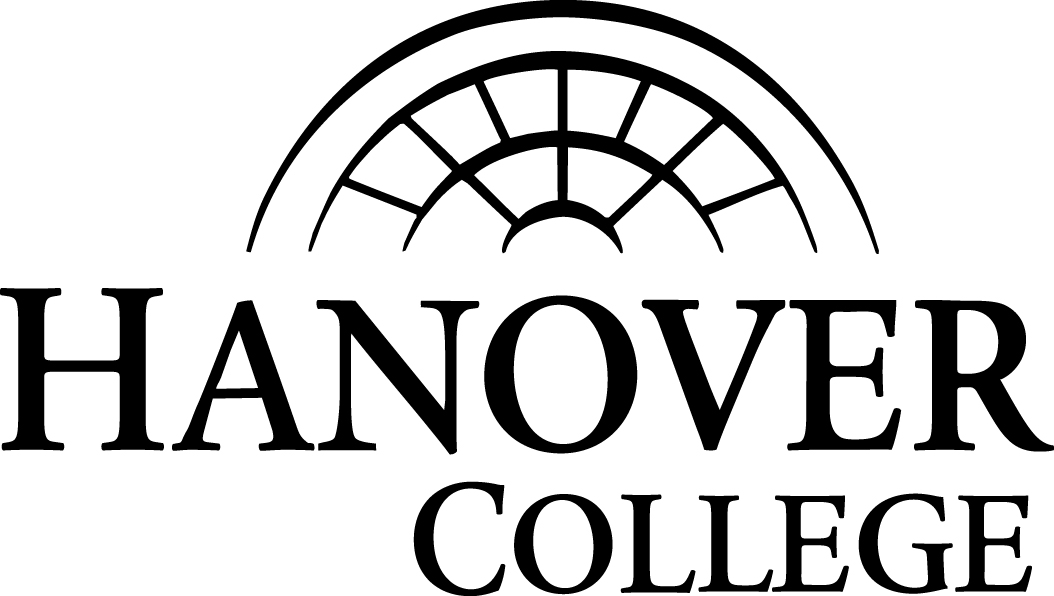 IndianaNCTECompetence:  Language Arts Content and Pedagogical Knowledge01231.4Indicates successful preparation for student teaching (70% of indicators or 23 are met with score of 2 or 3)2.1Creates an inclusive and supportive learning environment in which all students can engage in learning2.2Uses ELA to help students become familiar with their own and others’ cultures (Banks’ framework)2.3Demonstrates collaboration with other teachers and candidates as a part of reflective practice.2.4Encourages students’ habit of critical thinking and judgment2.6Engages students in activities that demonstrate the role of arts and humanities in learning3.1.1Uses knowledge of language acquisition and development to design effective activities3.1.2Demonstrates how writing __, speaking ___, listening ___, viewing ___, and thinking ___ are interrelated in learning3.1.3Reflects on the impact of cultural, economic, political, and social environments on language (print and nonprint)3.1.4Demonstrates a recognition of and respect for diversity in language use, patterns, and dialects across cultures, regions and social roles3.1.6Uses knowledge of English grammars in teaching3.1.7Uses knowledge of semantics, syntax, morphology, and phonology in teaching3.2.1Uses knowledge of language and visual images on thinking and composing in teaching3.2.2Uses writing, speaking, and observing as form of inquiry, expression or reflection in teaching3.2.3Engages students in various forms of oral, visual, and written composition3.2.5Assists students in creating and critiquing their own print/non-print texts3.3.1Teaches students how to respond and interpret text in varied ways3.3.2Teaches students to discover and create meaning from texts3.3.3Teaches students a variety of strategies to comprehend, interpret, evaluate, and appreciate texts (Marzano)3.4.1Uses a variety of writing strategies to generate meaning and to clarify understanding (Marzano)3.6.3Incorporates current technology to help students compose and respond to film, video, graphic, photographic, audio, and multimedia texts3.7.2Uses teacher researcher model of classroom inquiry4.1Examines and selects resources for ELA instructions4.2Promotes whole class, small group, and individual work (Marzano)4.3Provides interdisciplinary teaching strategies and materials4.4Respects and supports individual differences of ethnicity, race, language, culture, gender, and ability4.6Engages students in critical analysis of different media and communication technologies4.7Emphasizes varied uses and purposes for language in communication in learning experiences4.8Engages students in making meaning of texts through personal response4.9Promotes student selection of appropriate reading strategies for a range of print and non-print texts ((includes SBRR/Marzano strategies such as summarizing and note-taking, nonlinguistic representations, cooperative learning, cues/questions/advanced organizers, or teaching specific types of knowledge) 4.10Create regular opportunities to use, interpret, and report student assessment resultsCompetence:  Unit Lesson Planning and AssessmentDesigns lessons at appropriate instructional levelDesigns instruction based on common core student standards and student assessments that are valid, reliable, and free of biasCritically ReflectiveValues feedback from supervising and mentor teachersDocuments response to teacher mentor’s or supervisor’s feedbackHanover College Department of EducationEDU 332 Visual Arts Practice Teaching AssessmentTeacher Candidate:  _______________________________________________   Date:  _______________Mentor:  ____________________________  Grade:  _____   School:  _____________________________Please indicate a score using the following scale:1 = standard not met; unsatisfactory, little or no understanding2 = standard not met, basic, inconsistent or superficial understanding     3 = standard met; satisfactory, consistent and accurate      4 = standard exceeded, strong, sophisticated